بسم الله الرحمن الرحيماختبار الكفايات اللغوية2 -2 – الكفاية النحوية – للعام الدراسي 1444هـالنموذج الثانيرابط الإجابة عن الاختبارين https://youtu.be/23nsAdm9GN0المملكة العربية السعوديةوزارة التعليمإدارة التعليم .................مدرسة : ......................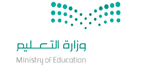 المادة : الكفايات اللغوية 2-2الصف: الثاني الثانوي مسارات الزمن : ساعتاناسم الطالب : ..............................................................الصف: الثاني الثانوي مسارات (     )1-"إنما المؤمنون إخوة "     الوظيفة النحوية لكلمة المؤمنون.....1-"إنما المؤمنون إخوة "     الوظيفة النحوية لكلمة المؤمنون.....1-"إنما المؤمنون إخوة "     الوظيفة النحوية لكلمة المؤمنون.....أ- مبتدأ مرفوع ب –  خبر مرفوع                    جـ - اسم إنما مرفوع  2 – "تبت يدا أبي لهب وتب "                        إعراب كلمة يدا:.....2 – "تبت يدا أبي لهب وتب "                        إعراب كلمة يدا:.....2 – "تبت يدا أبي لهب وتب "                        إعراب كلمة يدا:.....أ – فاعل مرفوع وعلامة رفعه الضمة.ب- فاعل مرفوع وعلامة رفعه الألفجـ - خبر مرفوع وعلامة رفعه الألف3- "حرف نداء + اسم منصوب +اسم مجرور = منادى.........3- "حرف نداء + اسم منصوب +اسم مجرور = منادى.........3- "حرف نداء + اسم منصوب +اسم مجرور = منادى.........أ- مضاف  ب – نكرة غير مقصودة    جـ -  شبيه بالمضاف4-  "تقيم الإدارة .....لتكريم الطلاب المتفوقين "4-  "تقيم الإدارة .....لتكريم الطلاب المتفوقين "4-  "تقيم الإدارة .....لتكريم الطلاب المتفوقين "أ- حفلاب – حفلٍجـ -  حفلٌ   5- حصّل الجائزة ......من المدرسة                    أكمل:5- حصّل الجائزة ......من المدرسة                    أكمل:5- حصّل الجائزة ......من المدرسة                    أكمل:أ- طالبانب – طالباجـ -  طالبين  6- كان المعلمون مجتمعين.               ضع "إن"     مكان "كان" وغير ما يلزم6- كان المعلمون مجتمعين.               ضع "إن"     مكان "كان" وغير ما يلزم6- كان المعلمون مجتمعين.               ضع "إن"     مكان "كان" وغير ما يلزمأ- إن المعلمون مجتمعونب – إن المعلمين مجتمعينجـ -  إن المعلمين مجتمعون7- لصديقي خالد (7) إخوة.                        اكتب العدد بالألفاظ7- لصديقي خالد (7) إخوة.                        اكتب العدد بالألفاظ7- لصديقي خالد (7) إخوة.                        اكتب العدد بالألفاظأ- سبعة إخوةب – سبع إخوةجـ -  سبع أخ 8-  ........مشتق منصوب يبين هيئة الفاعل أو المفعول عند حدوث الفعل.8-  ........مشتق منصوب يبين هيئة الفاعل أو المفعول عند حدوث الفعل.8-  ........مشتق منصوب يبين هيئة الفاعل أو المفعول عند حدوث الفعل.أ- النعتب – الحال  جـ - التمييز   9-إن معرفة الإنسان لنفسه ميزة بشرية.               الضبط الصحيح للعبارة السابقة .9-إن معرفة الإنسان لنفسه ميزة بشرية.               الضبط الصحيح للعبارة السابقة .9-إن معرفة الإنسان لنفسه ميزة بشرية.               الضبط الصحيح للعبارة السابقة .أ- إن معرفةُ الإنسانِ لنفسِه ميزةٌ بشريةٌب - إن معرفةَ الإنسانُ لنفسِه ميزةٌ بشريةٌ  جـ -إن معرفةَ الإنسانِ لنفسِه ميزةٌ بشريةٌ10- حصل الطالب على (14 ) درجة.        اكتب الأعداد بالألفاظ .10- حصل الطالب على (14 ) درجة.        اكتب الأعداد بالألفاظ .10- حصل الطالب على (14 ) درجة.        اكتب الأعداد بالألفاظ .أ- أربع عشرة درجةب – أربع عشر درجةجـ -  أربعة عشرة درجة11- ".......تابع هو نفس متبوعه أو جزء منه أو منتم إليه.  11- ".......تابع هو نفس متبوعه أو جزء منه أو منتم إليه.  11- ".......تابع هو نفس متبوعه أو جزء منه أو منتم إليه.  أ- البدل  ب – النعت    جـ -  التوكيد12- حفظت السورة كلها .                   اجعل كلمة "السورة " مثنى وغير ما يلزم12- حفظت السورة كلها .                   اجعل كلمة "السورة " مثنى وغير ما يلزم12- حفظت السورة كلها .                   اجعل كلمة "السورة " مثنى وغير ما يلزمأ- حفظت السورتين كلهماب – حفظت السورتان كلتاهماجـ -  حفظت السورتين كلتيهما13-يرفع الله المتقين .....13-يرفع الله المتقين .....13-يرفع الله المتقين .....أ- درجاتٍب – درجاتًا.جـ -  دراجاتٌ14- لا تنه عن خلق وتأتي مثله.                  إعراب "تنه"  فعل مضارع ....14- لا تنه عن خلق وتأتي مثله.                  إعراب "تنه"  فعل مضارع ....14- لا تنه عن خلق وتأتي مثله.                  إعراب "تنه"  فعل مضارع ....أ- مجزوم وعلامة جزمه السكونب – مجزوم وعلامة الجزم حذف حرف العلةجـ -  مرفوع وعلامة الرفع الضمة15- المتعلم مفكرا خير منه حافظا".                       اجعل الحال صفة وغير ما يلزم.....15- المتعلم مفكرا خير منه حافظا".                       اجعل الحال صفة وغير ما يلزم.....15- المتعلم مفكرا خير منه حافظا".                       اجعل الحال صفة وغير ما يلزم.....أ- المتعلم مفكرا خيرا من حافظاب – المتعلم المفكر خير من حافظاجـ -  المتعلم مفكر خير من حافظا16-"الصدق منجاة والكذب مهواة"             الوظيفة النحوية لكلمة منجاة.....16-"الصدق منجاة والكذب مهواة"             الوظيفة النحوية لكلمة منجاة.....16-"الصدق منجاة والكذب مهواة"             الوظيفة النحوية لكلمة منجاة.....أ- خبر مرفوعب – حال جـ -  فاعل مرفوع    17- لا ......ذكر الله .17- لا ......ذكر الله .17- لا ......ذكر الله .أ- تنسى  ب – تنسَ    جـ - تنسْ    18- إن الجهل ......18- إن الجهل ......18- إن الجهل ......أ- ظلامٌ ب – ظلامًا    جـ - ظلامٍ     19-انتفعت بالكتاب علمه.                     اجعل البدل بعض من كل19-انتفعت بالكتاب علمه.                     اجعل البدل بعض من كل19-انتفعت بالكتاب علمه.                     اجعل البدل بعض من كلأ- انتفعت بالكتاب كلهب – انتفعت بالكتاب نصفهجـ -  انتفعت بالكتاب أسلوبه20- ومن يؤمن بالله ويعمل صالحا يكفر عنه سيئاته ويدخله جنات .       حركة ما تحته خط في الآية الكريمة.20- ومن يؤمن بالله ويعمل صالحا يكفر عنه سيئاته ويدخله جنات .       حركة ما تحته خط في الآية الكريمة.20- ومن يؤمن بالله ويعمل صالحا يكفر عنه سيئاته ويدخله جنات .       حركة ما تحته خط في الآية الكريمة.أ- الضمب – الفتح    جـ -  السكون    